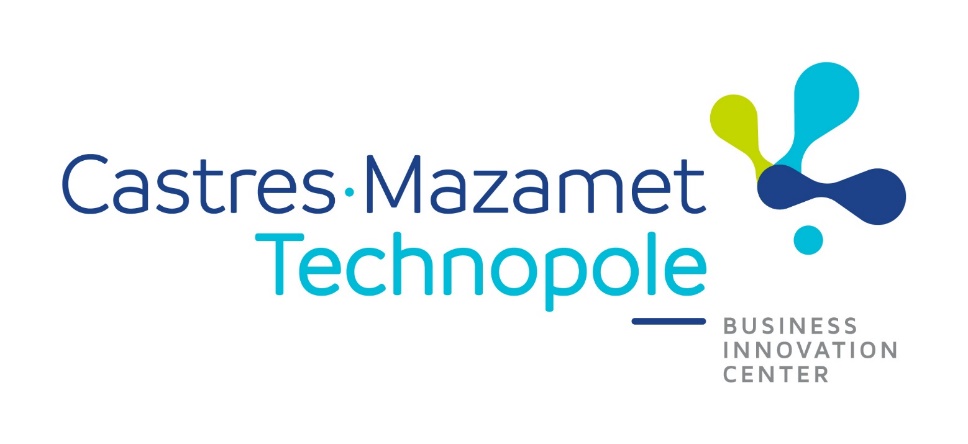 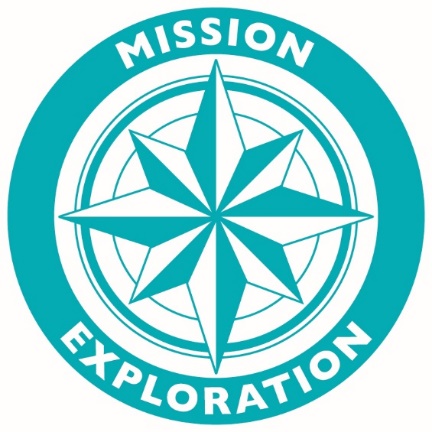 Devenez Talent !Candidatez à l’Appel à Manifestation d’Intérêt pour la société SIREALe formulaire de candidaturePour mieux comprendre le Talent que vous êtes.Je souhaite soumettre la candidature de mon entreprise/ma structure sur la PME suivante (cases à cocher) : SIREA – AMI n°1 : Electronique de Puissance SIREA – AMI n°2 : Marketing et communication digitaleVous avez une question concernant cette entreprise ? Merci de l’adresser à yann.peter@castres-mazamet.com.Vos coordonnéesNom : Prénom : Fonction dans l’entreprise/la structure : Adresse email : Téléphone : Votre entreprise/structureNom de la structure/entreprise : Type de structure : 	Si Autre, merci de préciser : Adresse postale : Année de création : Site internet : Effectif : Chiffre d’affaires (2018 et 2019)  : Activités principales :Cibles clientèle principales (en précisant quelques clients notables) :Avez-vous une présence à l’export ? :Votre réponse à la thématiqueDécrivez votre offre actuelle (standard, ou à adapter) qui vous semble répondre au(x) sujet(s) posé(s). Dans le cas où votre offre standard répondrait aux attentes, merci de nous indiquer le nombre de clients équipés et le CA que cela représente.Dans le cas où votre offre serait à adapter, merci de préciser si vous êtes disposé·e·s à le faire et d’indiquer si possible quelles sont les applications/adaptations que vous imaginez pour répondre au mieux à la thématique ? (Si vous souhaitez candidater à plusieurs sujets, merci de répondre et de distinguer vos réponses pour chacun d’eux)En quoi pensez-vous que votre solution est en adéquation parfaite avec le besoin de la société ?Disposez-vous de ressources humaines qui pourraient être dédiées à manager cette collaboration ? Si oui, merci de préciser le(s) profil(s) Disposez-vous de marquage, label ou de certification notables en lien avec la thématique ?Si oui merci de préciser lesquels.Détenez-vous l’entière propriété des technologies qui composent l’offre présentée ? Si non, merci de préciser quelles sont les technologies dont vous n’avez pas la propriété et vos droits concernant celles-ci (exploitation, commercialisation…).Dans le cadre d’une collaboration pertinente, seriez-vous disposé e·s à accorder une exclusivité à votre partenaire ?Votre façon de travaillerVotre structure/entreprise a-t-elle l’habitude de collaborer avec d’autres entreprises ou avec des laboratoires (partenariat, co-développement, projets collaboratifs, …) ? Si oui, pouvez-vous donner des exemples ?
Voulez-vous nous faire part de quelque chose avant de finaliser votre candidature ?Envoi de votre candidatureNous vous remercions d’avoir complété le présent formulaire. Merci de le renvoyer dès que possible, et au plus tard le 17/12/2020, au format PDF à virginia.doan@castres-mazamet.com ou yann.peter@castres-mazamet.com . N’hésitez pas à joindre tout document de présentation de votre entreprise/structure/offre qui complèterait pertinemment ce formulaire au regard des thématiques auxquelles vous candidatez.Vous serez prochainement contacté·e s par l’équipe de Castres-Mazamet Technopole.Des questions ? Prenez contact avec nous !Espace Ressources • Le Causse Espace d'Entreprises • F - 81100 CastresAbonnez-vous à nos actualités / Suivez-nous @CMTechnopoleVirginia DOAN
Directrice
+33 (0) 563 73 50 84 / +33 (0) 6 84 99 27 28
virginia.doan@castres-mazamet.comYann PETER
Responsable Innovation et Développement des Entreprises +33 (0) 563 73 50 36 / +33 (0) 633 97 01 44yann.peter@castres-mazamet.com
